n.  38a23 – del  19/ 04 /2023Alle Società di Artistico F.V.G.									Al Presidente Reg. F.I.S.R. 								Ai Delegati Territoriali di Go / Pn / Ts / Ud								Al C.U.G. –  F.V.G.			      					Al G.T.S.  –  F.V.G. Oggetto: TROFEO SPERANZE “MEMORIAL BARTOLE SIMONETTA”  2° fase – Programma Ufficiale Con la presente si trasmette in allegato il programma dettagliato TROFEO SPERANZE “MEMORIAL BARTOLE SIMONETTA” 2° fase che sarà organizzata a Opicina (TS) sabato 29 e domenica 30 aprile 2023.Si ringrazia per la cortese attenzione e si porgono i più distinti saluti.Consigliere Supplente Artistico F.I.S.R. FVG                                                                 Consigliere Reg. Artistico F.I.S.R. FVG                                                                                         Angelo Damiani                                                                                                                 Paola Zanuttini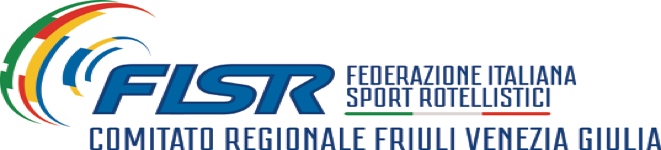 PROGRAMMA MANIFESTAZIONEProva Percorso Dalle ore 13.10 alle ore 13.30 Prova disco: Il tempo della prova pista ufficiale sarà aumentato di due minutiAl Termine Premiazioni Gara Percorso – Gara Disco e Assegnazione TROFEO BARTOLE SIMONETTAProva Percorso Dalle ore 09.10 alle ore 09.30 Prova disco: Il tempo della prova pista ufficiale sarà aumentato di due minutiAl Termine Premiazioni Gara Percorso – Gara Disco e Assegnazione TROFEO BARTOLE SIMONETTASCHEDA TECNICA IMPIANTO SPORTIVO:COMUNICAZIONI:Il Settore Artistico: Zanuttini P. / Damiani A.TROFEO SPERANZE - MEMORIAL SIMONETTA BARTOLE – 2° faseELENCO ISCRITTI PERCORSOTROFEO SPERANZE SECONDA FASEDISCOCATEGORIA DEBUTTANTICATEGORIA PULCINICATEGORIA  CUCCIOLICATEGORIA SPERANZEPROGRAMMAN°2OPICINA (TS)TIPO MANIFESTAZIONE:TROFEO SPERANZE “MEMORIAL BARTOLE SIMONETTA”TROFEO SPERANZE “MEMORIAL BARTOLE SIMONETTA”TROFEO SPERANZE “MEMORIAL BARTOLE SIMONETTA”TROFEO SPERANZE “MEMORIAL BARTOLE SIMONETTA”DATA29/30042023SOCIETA’ ORGANIZZATRICE:180POLISPORTIVA OPICINA Ritrovo oreInizio Gara oreSabato pomeriggio13.0013.30SpecialitàTipo garan°atMFCategoriaPercorsoPercorso   2323DebuttantiPercorsoPercorso41338SperanzeSingolo Disco11/11Debuttanti Liv. 1SingoloDisco12111Speranze Liv. 1SingoloDisco8/8Speranze Liv. 2SingoloDisco1129Speranze Liv. 3SingoloDisco918Speranze Liv. 4Ritrovo oreInizio gara oreDomenica mattina09.0009.30SpecialitàTipo garan°atMFCategoriaPercorsoPercorso413BabyPercorsoPercorso28127PulciniSingoloPercorso23419Cuccioli SingoloDisco16214Pulcini Liv. 1SingoloDisco2/2Pulcini Liv. 2SingoloDisco6/6Pulcini Liv. 3SingoloDisco1028Cuccioli Liv. 1SingoloDisco7/7Cuccioli Liv. 2SingoloDisco6/6Cuccioli Liv. 3SingoloDisco2/2Cuccioli Liv. 4IMPIANTO INDIRIZZO:Palazzetto Cova -  Opicina (TS) Via degli Alpini n. 128/1Fondo e misure:parquet20X40Ruote consigliate:Giotto 47d – 49dResponsabile:Finanzier Patrizia347.4615322Estrazione ordine entrata in pista:lunedì 24 aprile 2023Depennamenti (entro e non oltre):domenica 23 aprile 2023Comunicazione via mail:artistico@fisrfvg.it  ; rosaria.palumbo@yahoo.itInvio musiche:martedi 25 aprile 2023 pattinaggio@polisportivaopicina.itMail Società organizzatrice:pattinaggio@polisportivaopicina.it 
Formato:MP3CATEGORIA BABYMASCHILEFEMMINILECATEGORIA DEBUTTANTIFEMMINILECATEGORIA PULCINIMASCHILEFEMMINILECATEGORIA CUCCIOLI MASCHILEFEMMINILECATEGORIA SPERANZEMASCHILEFEMMINILEDEBUTTANTI       FEMMINE   LIVELLO  1DEBUTTANTI       FEMMINE   LIVELLO  1DEBUTTANTI       FEMMINE   LIVELLO  1DEBUTTANTI       FEMMINE   LIVELLO  1DEBUTTANTI       FEMMINE   LIVELLO  1DEBUTTANTI       FEMMINE   LIVELLO  1DEBUTTANTI       FEMMINE   LIVELLO  1NOMEGMANNOTESSERASOCIETA1TOMMASI   STELLA2992018551220166  RONCHI2PADOVAN  ELEONORA 412018551222166 RONCHI3DUBINI ADELE 9320185592761331 ORGNANO4BRAZZANI STORNI ZARA14122018588860165 PIERIS5PANGOS OLIVIA1022018588880165 PEIRIS6BIANCHIMANI AZZURRA 27420185509173755 MUZZANA7HOXHA    EMA2120185863853753 ROMANS8SAVIANO CHIARA31120185657513803 SILVER SKATE9TOMMASINI MAYA1772018554092992 GRADISCA10PANAITESCU SOFIA1620185845533189 MANZANO11CORGNALI CAROL18520185863313189 MANZANOPULCINI   MASCHI        LIVELLO 1PULCINI   MASCHI        LIVELLO 1PULCINI   MASCHI        LIVELLO 1PULCINI   MASCHI        LIVELLO 1PULCINI   MASCHI        LIVELLO 1PULCINI   MASCHI        LIVELLO 1PULCINI   MASCHI        LIVELLO 1PULCINI   MASCHI        LIVELLO 1PULCINI   MASCHI        LIVELLO 1PULCINI   MASCHI        LIVELLO 1PULCINI   MASCHI        LIVELLO 1PULCINI   MASCHI        LIVELLO 1PULCINI   MASCHI        LIVELLO 1NOMENOMENOMENOMEGGMANNOANNOTESSERATESSERASOCIETA1ZAMPIERI NICOLO'ZAMPIERI NICOLO'ZAMPIERI NICOLO'ZAMPIERI NICOLO'1111120172017511005511005167 FINCANTIERI 2COSTRU JULIANCOSTRU JULIANCOSTRU JULIANCOSTRU JULIAN66620172017570151570151165 PIERISPULCINI     FEMMINE   LIVELLO  1PULCINI     FEMMINE   LIVELLO  1PULCINI     FEMMINE   LIVELLO  1PULCINI     FEMMINE   LIVELLO  1PULCINI     FEMMINE   LIVELLO  1PULCINI     FEMMINE   LIVELLO  1PULCINI     FEMMINE   LIVELLO  1PULCINI     FEMMINE   LIVELLO  1PULCINI     FEMMINE   LIVELLO  1PULCINI     FEMMINE   LIVELLO  1PULCINI     FEMMINE   LIVELLO  1PULCINI     FEMMINE   LIVELLO  1PULCINI     FEMMINE   LIVELLO  1NOMEGMMANNOANNOANNOTESSERATESSERASOCIETASOCIETA11CALZOLARI   ANNA655201720172017541998541998166  RONCHI166  RONCHI22GARDENAL AMBRA          16552017201720175900055900053753 ROMANS3753 ROMANS33 BEDON ALICE25332017201720175892055892054196 CORMONS4196 CORMONS44PALFI VIVIEN11222017201720175277435277431514 PAVIA1514 PAVIA55RESTA MIRIAM24222017201720175702155702151514 PAVIA1514 PAVIA66LUDOVINI EMMA1855201720172017577050577050934 PAT934 PAT77ÖZEN IPEKNAZ CORA 2699201720172017530010530010934 PAT934 PAT88STOICA VALENTINA14442017201720175698005698003189 MANZANO3189 MANZANO99RICCARDI DIANA2810102017201720175550595550591480 PATTINO D'ORO1480 PATTINO D'ORO1010RUSSO EMILY21772017201720175550295550291480 PATTINO D'ORO1480 PATTINO D'ORO1111SGOBBI ALICE25442017201720175253925253921480 PATTINO D'ORO1480 PATTINO D'ORO1212ZAMMARIAN ERICA24332017201720175528855528851480 PATTINO D'ORO1480 PATTINO D'ORO1313ZORZENON REBECCA9112017201720175576665576661480 PATTINO D'ORO1480 PATTINO D'ORO1414BALDÈ MARGHERITA71212201720172017552638552638180 POL.OPICINA180 POL.OPICINAPULCINI FEMMINE LIVELLO   2PULCINI FEMMINE LIVELLO   2PULCINI FEMMINE LIVELLO   2PULCINI FEMMINE LIVELLO   2PULCINI FEMMINE LIVELLO   2PULCINI FEMMINE LIVELLO   2PULCINI FEMMINE LIVELLO   2 1LOCATELLI EMILY7220175285703803 SILVER SKATE 2CONTE MAILA11220175696093189 MANZANOPULCINI    FEMMINE  LIVELLO     3PULCINI    FEMMINE  LIVELLO     3PULCINI    FEMMINE  LIVELLO     3PULCINI    FEMMINE  LIVELLO     3PULCINI    FEMMINE  LIVELLO     3PULCINI    FEMMINE  LIVELLO     3PULCINI    FEMMINE  LIVELLO     31DEIURI SOFIA1212017521316167 FINCANTIERI2BECCARI AIDA 2820175202901331 ORGNANO3MAZZENE AICHA 13520175592811331 ORGNANO4STROPPOLO AGATA 24220175199481331 ORGNANO5 DE NARDA GIULIA31820175515911195 SAN DANIELE 6BONILLA MARIANA1322017547748162 PATT.UDINESECUCCIOLI  MASCHI        LIVELLO 1CUCCIOLI  MASCHI        LIVELLO 1CUCCIOLI  MASCHI        LIVELLO 1CUCCIOLI  MASCHI        LIVELLO 1CUCCIOLI  MASCHI        LIVELLO 1CUCCIOLI  MASCHI        LIVELLO 1CUCCIOLI  MASCHI        LIVELLO 1NOMEGMANNOTESSERASOCIETA1 PAULONE ETHAN122016588881165 PIERIS 2RUGGIERI MICHELE 1342016585186934 PATCUCCIOLI    FEMMINE   LIVELLO  1CUCCIOLI    FEMMINE   LIVELLO  1CUCCIOLI    FEMMINE   LIVELLO  1CUCCIOLI    FEMMINE   LIVELLO  1CUCCIOLI    FEMMINE   LIVELLO  1CUCCIOLI    FEMMINE   LIVELLO  1CUCCIOLI    FEMMINE   LIVELLO  1NOMEGMANNOTESSERASOCIETA1ULIANO REBECCA242016559179167 FINCANTIERI 2GODEASSI EMILY20420165692443248 SACILETTO 3GREGORUTTI SAMARA27220165277221514 PAVIA 4RIZZI EMMA 12102016577001934 PAT 5BORROZZINO GRETA16320165520371514 PAVIA 6DEL FABBRO MARGHERITA1562016577235180 POL.OPICINA 7GIACOMELLI ALICE662016577237180 POL.OPICINA 8VERSI LUNA8102016577587180 POL.OPICINACUCCIOLI     FEMMINE    LIVELLO   2CUCCIOLI     FEMMINE    LIVELLO   2CUCCIOLI     FEMMINE    LIVELLO   2CUCCIOLI     FEMMINE    LIVELLO   2CUCCIOLI     FEMMINE    LIVELLO   2CUCCIOLI     FEMMINE    LIVELLO   2CUCCIOLI     FEMMINE    LIVELLO   2CUCCIOLI     FEMMINE    LIVELLO   2CUCCIOLI     FEMMINE    LIVELLO   211VANON THEIAVANON THEIA1692016513166166  RONCHI2 2 CENCIG NINA SOFIACENCIG NINA SOFIA8320165277201514 PAVIA 3 3SLAMA GIULIASLAMA GIULIA1142016502741180 POL.OPICINA 4 4BALLARIN RACHELEBALLARIN RACHELE23320165582453189 MANZANO 5 5TAVAGNACCO MARTINATAVAGNACCO MARTINA7220165625903189 MANZANO 6 6IUDICELLI SOFIA IUDICELLI SOFIA 2712016548396162PATT.UDINESE 7 7MARCENARO GIOIAMARCENARO GIOIA10220165550551480 PATTINO D'OROCUCCIOLI  FEMMINE  LIVELLO  3CUCCIOLI  FEMMINE  LIVELLO  3CUCCIOLI  FEMMINE  LIVELLO  3CUCCIOLI  FEMMINE  LIVELLO  3CUCCIOLI  FEMMINE  LIVELLO  3CUCCIOLI  FEMMINE  LIVELLO  3CUCCIOLI  FEMMINE  LIVELLO  3CUCCIOLI  FEMMINE  LIVELLO  3CUCCIOLI  FEMMINE  LIVELLO  311BELGIORNO  ISABEL101082016510256166    RONCHI    2 2VALLI ANNA 2222122016515683165 PIERIS 3 3GHEDIN TRACY2424320165420453803 SILVER SKATE 4 4CAPPELLETTI ELEONORA2323120165544411195 SAN DANIELE 5 5BERLINGERIO ARIEL44220165299844374 ROLLER UNIVERSITY 6 6GEGA VANESSA 2222016552623162PATT.UDINESECUCCIOLI   FEMMINE  LIVELLO  4CUCCIOLI   FEMMINE  LIVELLO  4CUCCIOLI   FEMMINE  LIVELLO  4CUCCIOLI   FEMMINE  LIVELLO  4CUCCIOLI   FEMMINE  LIVELLO  4CUCCIOLI   FEMMINE  LIVELLO  4CUCCIOLI   FEMMINE  LIVELLO  4CUCCIOLI   FEMMINE  LIVELLO  4CUCCIOLI   FEMMINE  LIVELLO  41GANZINI ADELE GANZINI ADELE 29291220165199501331 ORGNANO2MICALE GIULIA MICALE GIULIA 2828620165095661331 ORGNANOSPERANZE   MASCHI        LIVELLO 1SPERANZE   MASCHI        LIVELLO 1SPERANZE   MASCHI        LIVELLO 1SPERANZE   MASCHI        LIVELLO 1SPERANZE   MASCHI        LIVELLO 1SPERANZE   MASCHI        LIVELLO 1SPERANZE   MASCHI        LIVELLO 1SPERANZE   MASCHI        LIVELLO 1SPERANZE   MASCHI        LIVELLO 1SPERANZE   MASCHI        LIVELLO 1SPERANZE   MASCHI        LIVELLO 1SPERANZE   MASCHI        LIVELLO 1SPERANZE   MASCHI        LIVELLO 1SPERANZE   MASCHI        LIVELLO 1NOMENOMENOMEGGMANNOANNOTESSERATESSERASOCIETASOCIETA1BRUNETTI ALESSANDROBRUNETTI ALESSANDROBRUNETTI ALESSANDRO2626720152015588863588863165 PIERIS                                    SPERANZE MASCHI   LIVELLO     3                                    SPERANZE MASCHI   LIVELLO     3                                    SPERANZE MASCHI   LIVELLO     3                                    SPERANZE MASCHI   LIVELLO     3                                    SPERANZE MASCHI   LIVELLO     3                                    SPERANZE MASCHI   LIVELLO     3                                    SPERANZE MASCHI   LIVELLO     3                                    SPERANZE MASCHI   LIVELLO     3                                    SPERANZE MASCHI   LIVELLO     3                                    SPERANZE MASCHI   LIVELLO     3                                    SPERANZE MASCHI   LIVELLO     3                                    SPERANZE MASCHI   LIVELLO     311BATTEL   FLAVIO 710201520152015552203552203166166RONCHIRONCHI 2 2VALLI DAMIANO42201520152015520520520520165165PIERISPIERIS                                    SPERANZE MASCHI   LIVELLO   4                                    SPERANZE MASCHI   LIVELLO   4                                    SPERANZE MASCHI   LIVELLO   4                                    SPERANZE MASCHI   LIVELLO   4                                    SPERANZE MASCHI   LIVELLO   4                                    SPERANZE MASCHI   LIVELLO   4                                    SPERANZE MASCHI   LIVELLO   4                                    SPERANZE MASCHI   LIVELLO   4                                    SPERANZE MASCHI   LIVELLO   4                                    SPERANZE MASCHI   LIVELLO   4                                    SPERANZE MASCHI   LIVELLO   4                                    SPERANZE MASCHI   LIVELLO   41 1 VALLI RUGGERO42201520152015520521520521165165PIERISPIERISSPERANZE     FEMMINE   LIVELLO  1SPERANZE     FEMMINE   LIVELLO  1SPERANZE     FEMMINE   LIVELLO  1SPERANZE     FEMMINE   LIVELLO  1SPERANZE     FEMMINE   LIVELLO  1SPERANZE     FEMMINE   LIVELLO  1SPERANZE     FEMMINE   LIVELLO  1SPERANZE     FEMMINE   LIVELLO  1SPERANZE     FEMMINE   LIVELLO  1SPERANZE     FEMMINE   LIVELLO  1SPERANZE     FEMMINE   LIVELLO  1NOMENOMEGGMANNOTESSERASOCIETA'1CRISTIANO DONATELLACRISTIANO DONATELLA313112015532766165PIERIS 2TIBERI PASQUALONI SOFIA TIBERI PASQUALONI SOFIA 181862015567662165PIERIS 3ZONCH AURORA     ZONCH AURORA     66720155784793753ROMANS 4PAVAN AIDAPAVAN AIDA1515620155784233281AZZANESE 5CREVATIN RACHELCREVATIN RACHEL6672015576999934PAT 6PRODAN GINEVRAPRODAN GINEVRA2222015587671934PAT 7PARONUZZI LARAPARONUZZI LARA2242015555225992GRADISCA 8SCANDURA ANTHEASCANDURA ANTHEA222222015504777992GRADISCA 9SCHEIMER MILASCHEIMER MILA141482015577596180POL.OPICINA 10BARBETTI GINEVRA BARBETTI GINEVRA 161692015547980162PATT.UDINESE 11CASCIOTTO NOEMICASCIOTTO NOEMI2929520155550351480PATTINO D'ORO                                  SPERANZE     FEMMINE    LIVELLO   2                                  SPERANZE     FEMMINE    LIVELLO   2                                  SPERANZE     FEMMINE    LIVELLO   2                                  SPERANZE     FEMMINE    LIVELLO   2                                  SPERANZE     FEMMINE    LIVELLO   2                                  SPERANZE     FEMMINE    LIVELLO   2                                  SPERANZE     FEMMINE    LIVELLO   2                                  SPERANZE     FEMMINE    LIVELLO   2                                  SPERANZE     FEMMINE    LIVELLO   2 1LEPRE AMELIALEPRE AMELIA53320155692453248SACILETTO 2SANTIN DIANASANTIN DIANA6992015506221165PIERIS 3NERI EVELYNNERI EVELYN17552015529517165PIERIS 4GARZITTO GIORGIA GARZITTO GIORGIA 317720155293141514PAVIA 5PANIGHELLO GIORGIAPANIGHELLO GIORGIA2121220155784203281AZZANESE 6TARQUINI AURORATARQUINI AURORA233320155619243189MANZANO 7COLLA DIANACOLLA DIANA2611112015503910162PATT.UDINESE 8GEGA KLEAGEGA KLEA13662015548390162PATT.UDINESE                                   SPERANZE  FEMMINE  LIVELLO  3                                   SPERANZE  FEMMINE  LIVELLO  3                                   SPERANZE  FEMMINE  LIVELLO  3                                   SPERANZE  FEMMINE  LIVELLO  3                                   SPERANZE  FEMMINE  LIVELLO  3                                   SPERANZE  FEMMINE  LIVELLO  3                                   SPERANZE  FEMMINE  LIVELLO  3                                   SPERANZE  FEMMINE  LIVELLO  3                                   SPERANZE  FEMMINE  LIVELLO  31RUSSO EMMA2210102015507249167FINCANIERI2ZADEU GAIA22772015548470181JOLLY3BAZZO CARLOTTA28283320155284173248SACILETTO4ORTOLANO ANNA2121111120155063633248SACILETTO5ZAMPARO AZZURRA 17177720155488833755MUZZANA6GIOSTRA DESIREE2222772015553363180POL.OPICINA7JAKOMIN SOFIA1717332015553364180POL.OPICINA8CATALANO OLIVIA55552015552070162PATT.UDINESE9DE AGOSTINI DILETTA 1212222015545451162PATT.UDINESE                                 SPERANZE  FEMMINE  LIVELLO  4                                 SPERANZE  FEMMINE  LIVELLO  4                                 SPERANZE  FEMMINE  LIVELLO  4                                 SPERANZE  FEMMINE  LIVELLO  4                                 SPERANZE  FEMMINE  LIVELLO  4                                 SPERANZE  FEMMINE  LIVELLO  4                                 SPERANZE  FEMMINE  LIVELLO  41GALLET CELESTE20122015558708167FINCANIERI2TOFFOLI GIULIA 19120155592911331ORGNANO3MIO ALICE 22720155095521331ORGNANO4SCAREL GIADA30120155451433248SACILETTO5MANGHISONI ELIS3220155265053803SILVER SKATE6CORONICA KYMEA2092015487447934PAT7DI PRISCO SWAMY4720155219994374ROLLER UNIVERSITY 8SPESSOT VIOLA21120155230981480PATTINO D'ORO